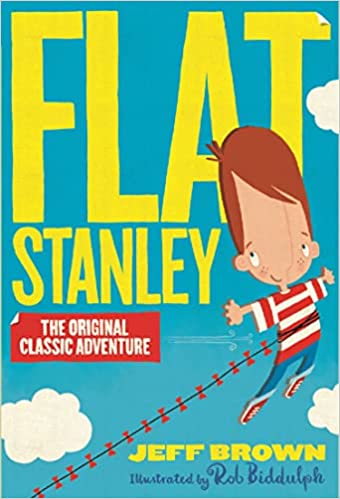 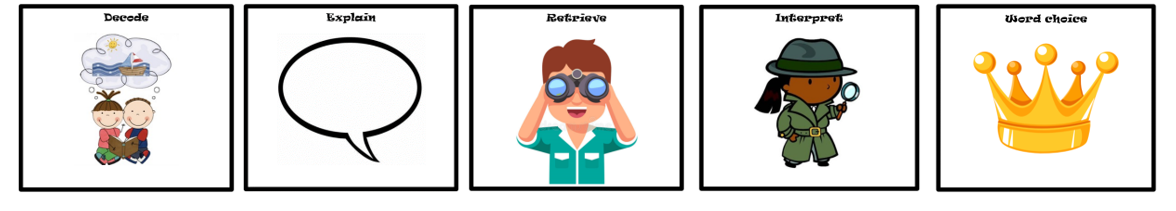 Key VocabularyKey VocabularyalteredTo make changes to something such as clothing. bulletin boardA notice board used to display pictures and notes. disguiseTo change or hide the looks of in order to prevent recognitionexaminationA detailed inspection usually carried out by a doctor or nurse. jealousFeeling or showing resentment for someone because of their belongings or achievements. politenessBehaviour that is considerate and respectful. valuableWorth a lot of money. 